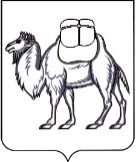 ТЕРРИТОРИАЛЬНАЯ ИЗБИРАТЕЛЬНАЯ КОМИССИЯГОРОДА ОЗЕРСКА  Р Е Ш Е Н И Е 11 февраля 2021 года                                                                       № 4/13-5О внесении изменений в состав участковой избирательнойкомиссии избирательного участка № 1253	В связи с тем, что член участковой избирательной комиссии избирательного участка № 1253 с правом решающего голоса Абдрахимова Светлана Марсовна является зарегистрированным депутатом Совета депутатов Куяшского сельского поселения шестого созыва (со сроком полномочий 02.10.2020-02.10.2025) в Кунашакском муниципальном районе, принимая во внимание сведения из системы ГАС «Выборы» «Контроль выполнения требований федерального закона к статусу членов ИК» по состоянию на 01.02.2021,  на  основании подпункта «б» пункта 6  и  подпункта «г» пункта 1  статьи 29 Федерального закона РФ от 12.06.2002  №  67-ФЗ  «Об основных гарантиях избирательных прав и права на участие в референдуме граждан Российской Федерации» территориальная избирательная комиссии города Озерска РЕШАЕТ:1. Освободить от исполнения обязанностей члена участковой избирательной комиссии избирательного участка № 1253 с правом решающего голоса Абдрахимову  Светлану Марсовну, предложенную в состав комиссии Озерским местным отделением политической партии «КОММУНИСТИЧЕСКАЯ  ПАРТИЯ   РОССИЙСКОЙ  ФЕДЕРАЦИИ».2.  Направить настоящее решение Абдрахимовой С.М., в Озерское местное отделение политической партии «КОММУНИСТИЧЕСКАЯ  ПАРТИЯ   РОССИЙСКОЙ  ФЕДЕРАЦИИ» и в участковую избирательную комиссию избирательного участка № 1253.3.  Контроль  за  исполнением  настоящего решения  возложить  на  секретаря  комиссии  Сайдуллину Л.М.  Председатель комиссии                                                             А.С. РожковСекретарь комиссии                                                                   Л.М. Сайдуллина 